APPLICATION FOR ENROLLMENT  School Year 2020-216th through 8th GradesChild’s Name_______________________________________ Birth Date_____________Address_____________________________________ Home Phone __________________Child’s School in Fall 2020 __________________________________________________Child’s Grade in Fall 2020 ___________________________________________________Please check   which days and sessions (morning or afternoon) you will need childcare: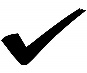 	Monday	Tuesday	Wednesday	Thursday	FridayCURTIS MIDDLE SCHOOLMorning 7:00 – 8:15 am   		_______       _______	         _______        _______	   _______Afternoon 3:10 - 6:15 pm	A $40 application fee, ($45 for two or more children) will be billed to current families’ accounts.  For new families, this fee is due at the time of application; applications are not complete without it. This application fee is non-refundable unless SED cannot offer your child a space.Date_______________________		Parent Signature________________________________________